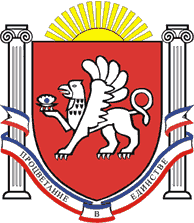 АДМИНИСТРАЦИЯ БЕРЕЗОВСКОГО СЕЛЬСКОГО ПОСЕЛЕНИЯРАЗДОЛЬНЕНСКОГО РАЙОНАРЕСПУБЛИКИ КРЫМПОСТАНОВЛЕНИЕ 09.03.2022 г.                       	  		                                       			№ 54село БерезовкаОб утверждении паспорта пожарной безопасности населенного пункта, подверженного угрозе ландшафтных пожаровВ соответствии с Федеральным законом от 06.10.. № 131-ФЗ «Об общих принципах организации местного самоуправления в Российской Федерации», законами Республики Крым от 21.08.2014 № 54-ЗРК «Об основах местного самоуправления в Республике Крым», от 09.12.2014 № 24-ЗРК/2014 «О пожарной безопасности», Постановлением Правительства РФ от 16.09.2020 г. № 1479 «Об утверждении Правил противопожарного режима в Российской Федерации», руководствуясь Уставом муниципального образования Березовское сельское поселение, в целях обеспечения пожарной безопасности на территории Березовского сельского поселенияПОСТАНОВЛЯЮ:1. Утвердить прилагаемый паспорт пожарной безопасности села Нива, подверженного угрозе ландшафтных пожаров.2. Обнародовать данное постановление на информационных стендах населенных пунктов Березовского сельского поселения и на официальном сайте Администрации Березовского сельского поселения в сети Интернет (http:/berezovkassovet.ru/).3. Настоящее постановление вступает в силу с момента официального обнародования. 4. Контроль за выполнением настоящего постановления оставляю за собой.Председатель Березовского сельскогосовета - глава АдминистрацииБерезовского сельского поселения							А.Б.Назар                                                                                                                                    Утверждаю                                                                                     Председатель Березовского                                                                                   сельского совета – глава                                                                                   Администрации Березовского                                                                                   сельского поселения                                                                                  ________ А.Б.Назар	09 марта 2022 года ПАСПОРТнаселенного пункта, подверженного угрозе лесных пожаров и другихландшафтных (природных) пожаровНаименование населенного пункта с. НиваНаименование поселения БерезовскоеНаименование городского округа/муниципального района РаздольненскийНаименование субъекта Российской Федерации Республика КрымI. Общие сведения о населенном пунктеII. Сведения о медицинских учреждениях, домах отдыха, пансионатах, детских лагерях, территориях садоводства или огородничества и объектах с круглосуточным пребыванием людей, имеющих общую границу с лесным участком и относящихся к этому населенному пункту в соответствии с административно-территориальным делениемIII. Сведения о ближайших к населенному пункту подразделениях пожарной охраны     1. Подразделения     пожарной     охраны (наименование, вид), дислоцированные на территории населенного пункта, адрес:Отдельный пост (пгт.Раздольное) 29 ПСЧ (г.Красноперекопск) 7 ПСО ФПС ГПС ГУ МЧС России по Республике Крым, Раздольненский район, пгт. Раздольное, ул. Леонида Рябики,1     2. Ближайшее к населенному пункту   подразделение пожарной   охраны (наименование, вид), адрес Отдельный пост (пгт.Раздольное) 29 ПСЧ (г.Красноперекопск) 7 ПСО ФПС ГПС ГУ МЧС России по Республике Крым, Раздольненский район, пгт. Раздольное, ул. Леонида Рябики,1IV. Лица, ответственные за проведение мероприятий по предупреждению и ликвидации последствий чрезвычайных ситуаций и оказание необходимой помощи пострадавшимV. Сведения о выполнении требований пожарной безопасности№п/пХарактеристика населенного пунктаХарактеристика населенного пунктаЗначение1.Общая площадь населенного пункта (кв. километров)1.1522.Общая протяженность границы населенного пункта с лесным участком (участками) и (или) участком, заросшим камышовыми и (или) тростниковыми зарослями, сорными растениями и (или) древесно-кустарниковой растительностью (за исключением поле- и лесозащитных насаждений, мелиоративных защитных лесных насаждений, плодовых и ягодных насаждений) (километров)3,523.Общая площадь городских хвойных (смешанных) лесов, расположенных на землях населенного пункта (гектаров)_4.Время прибытия первого пожарного подразделения до наиболее удаленного объекта защиты населенного пункта, граничащего с лесным участком (минут)30 мин.Наименование социального объектаАдрес объектаЧисленность персоналаЧисленность пациентов (отдыхающих)---_Фамилия, имя, отчество (при наличии)ДолжностьКонтактный телефонНазар Андрей БогдановичПредседатель Березовского сельского совета – глава Администрации Березовского сельского поселения+79787739843№п/п№п/пТребования пожарной безопасности, установленные законодательством Российской ФедерацииТребования пожарной безопасности, установленные законодательством Российской ФедерацииИнформация о выполнении1.1.Противопожарная преграда установленной ширины (противопожарное расстояние, противопожарная минерализованная полоса, сплошная полоса лиственных деревьев) на всей протяженности границы населенного пункта с лесным участком (участками)Будет проведена к началу июня месяца 2022г.2.2.Организация и проведение своевременной очистки территории населенного пункта, в том числе противопожарных расстояний между зданиями и сооружениями, а также противопожарных минерализованных полос от горючих отходов, мусора, тары, опавших листьев, сухой травы и других горючих материаловПроводится3.3.Звуковая система оповещения населения о чрезвычайной ситуации, а также телефонная связь (радиосвязь) для сообщения о пожареНе имеется4.4.Источники наружного противопожарного водоснабжения (пожарные гидранты, искусственные пожарные водоемы, реки, озера, пруды, бассейны, градирни и др.) и реализация технических и организационных мер, обеспечивающих их своевременное обнаружение в любое время суток, подъезд к ним для забора воды пожарной техникой в любое время года, а также достаточность предусмотренного для целей пожаротушения запаса водыОрганизуются до конца первого квартала 2022г.5.Подъездная автомобильная дорога к населенному пункту, а также обеспеченность подъездов к зданиям и сооружениям на его территорииИмеется6.Муниципальный правовой акт, регламентирующий порядок подготовки населенного пункта к пожароопасному сезонуПостановление Администрации Березовского сельского поселении от 09.03.2022 № 537.Первичные средства пожаротушения для привлекаемых к тушению лесных пожаров добровольных пожарных дружин (команд)Не имеется8.Наличие мероприятий по обеспечению пожарной безопасности в планах (программах) развития территорий населенного пунктаИмеется